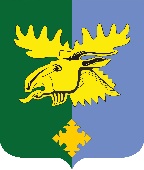 АДМИНИСТРАЦИЯ МУНИЦИПАЛЬНОГО ОБРАЗОВАНИЯ«ВАЖИНСКОЕ ГОРОДСКОЕ ПОСЕЛЕНИЕПОДПОРОЖСКОГО МУНИЦИПАЛЬНОГО РАЙОНАЛЕНИНГРАДСКОЙ ОБЛАСТИ»ПОСТАНОВЛЕНИЕот 19 декабря 2023 года № 426О порядке финансирования мероприятий по улучшению условий и охране труда за счет средств бюджета муниципального образования «Важинское городское поселение Подпорожского муниципального района Ленинградской области»Руководствуясь статьей 225 Трудового кодекса Российской Федерации, Федеральным законом от 06.10.2003 № 131-ФЗ «Об общих принципах организации местного самоуправления в Российской Федерации», приказом Министерства труда и социальной защиты Российской Федерации от 29.10.2021 № 771н «Об утверждении Примерного перечня ежегодно реализуемых работодателем мероприятий по улучшению условий и охраны труда, ликвидации или снижению уровней профессиональных рисков либо недопущению повышения их уровней», Администрация муниципального образования «Важинское городское поселение Подпорожского муниципального района Ленинградской области»ПОСТАНОВЛЯЕТ:Утвердить Порядок финансирования мероприятий по улучшению условий и охране труда за счет средств бюджета муниципального образования «Важинское городское поселение Подпорожского муниципального района Ленинградской области» (далее - Порядок) согласно приложению к настоящему постановлению. Установить, что утвержденный настоящим Постановлением Порядок применяется к регулируемым бюджетным правоотношениям с учетом положений статьи 83 Бюджетного кодекса Российской Федерации. Настоящее постановление вступает в силу со дня его официального опубликования на сайте Администрации муниципального образования «Важинское городское поселение Подпорожского муниципального района Ленинградской области» - важины.рф.Контроль за выполнением настоящего постановления возложить на Главу Администрации муниципального образования «Важинское городское поселение Подпорожского муниципального района Ленинградской области» Верещагина Р.А.Глава Администрации                                                                                          Р.А. ВерещагинУТВЕРЖДЕНпостановлением АдминистрацииМО «Важинское городское поселение»от 19.12.2023 года № 426  (Приложение)ПОРЯДОКфинансирования мероприятий по улучшению условий и охране труда за счет средств бюджета муниципального образования «Важинское городское поселение Подпорожского муниципального района Ленинградской области»Настоящий Порядок разработан в соответствии со статьей 225 Трудового кодекса Российской Федерации, устанавливает порядок финансирования мероприятий по улучшению условий и охране труда за счет средств бюджета муниципального образования «Важинское городское поселение Подпорожского муниципального района Ленинградской области» (далее – Порядок) и распространяется на муниципальные учреждения, финансируемые из средств бюджета МО «Важинское городское поселение» (далее - Муниципальные учреждения). Финансирование мероприятий по улучшению условий и охране труда в Администрации МО «Важинское городское поселение» осуществляется за счет средств бюджета муниципального образования «Важинское городское поселение Подпорожского муниципального района Ленинградской области.Финансирование мероприятий по улучшению условий и охраны труда в бюджетных учреждениях МО «Важинское городское поселение» осуществляется в пределах утвержденного плана финансово-хозяйственной деятельности учреждения. Финансирование мероприятий по улучшению условий и охраны труда, ликвидации или снижению уровней профессиональных рисков либо недопущению повышения их уровней работодателями осуществляется   по следующему перечню: проведение специальной оценки условий труда, выявления и оценки опасностей, оценки уровней профессиональных рисков, реализация мер, разработанных по результатам их проведения; приобретение и монтаж устройств, позволяющих исключить возникновение опасных ситуаций при полном или частичном прекращении энергоснабжения и последующем его восстановлении; нанесение на оборудование, органы управления и контроля, элементы   коммуникаций и на другие объекты сигнальных цветов и разметки, знаков безопасности;внедрение и (или) модернизация технических устройств и приспособлений, обеспечивающих защиту работников от поражения электрическим током;модернизация оборудования (его реконструкция, замена) с целью исключения или снижения до допустимых уровней воздействия вредных и (или) опасных факторов;механизация уборки производственных помещений, окон; обеспечение естественного и искусственного освещения на рабочих местах, в бытовых помещениях, местах прохода работников; устройство имеющихся мест отдыха; приобретение и монтаж установок (автоматов) для обеспечения работников питьевой водой, систем фильтрации (очистки) водопроводной воды; обеспечение работников, занятых   на работах, связанных с загрязнением, специальной одеждой, специальной обувью и другими средствами индивидуальной защиты;обеспечение хранения средств индивидуальной защиты и их замена; приобретение наглядных материалов, научно-технической литературы для проведения инструктажей по охране труда, обучения безопасным приемам и методам выполнения работ, проведение круглых столов по охране труда; проведение обучения по охране труда, в том числе обучения безопасным методам и приемам выполнения работ, обучения по оказанию первой помощи пострадавшим на производстве, обучения по использованию (применению) средств индивидуальной защиты, инструктажей по охране труда, и проверки знания требований охраны труда; проведение обязательных предварительных и периодических медицинских осмотров (обследований);  создание санитарных постов с аптечками, укомплектованными набором медицинских изделий для оказания первой помощи;устройство и содержание пешеходных дорог, тротуаров, переходов   на территории организации в целях обеспечения безопасности работников; реализация мероприятий, направленных на развитие физической культуры и спорта в трудовых коллективах, в том числе: организация и проведение физкультурных и спортивных мероприятий, в том числе мероприятий по внедрению Всероссийского физкультурно-спортивного комплекса «Готов к труду и обороне» (ГТО), включая оплату труда методистов и тренеров, привлекаемых к выполнению указанных мероприятий; приобретение, содержание и обновление спортивного инвентаря; устройство новых и (или) реконструкция имеющихся помещений и площадок для занятий спортом; создание и развитие физкультурно-спортивных клубов, организованных в целях массового привлечения граждан к занятиям физической культурой и спортом; Перечень дополнительных мероприятий по улучшению условий и охраны труда включает в себя расходы компенсационного характера, связанные с возмещением вреда пострадавшим в связи с несчастными случаями на производстве и профессиональными заболеваниями.Работники организации не несут расходов на финансирование мероприятий по улучшению условий и охраны труда. Планирование расходов на мероприятия по улучшению условий и охраны труда на очередной финансовый год в муниципальных учреждениях муниципального образования «Важинское городское поселение Подпорожского муниципального района Ленинградской области», осуществляется при составлении плана финансово-хозяйственной деятельности учреждения. 